期　日　　原則毎月１４（いいよ）の日！です。＊日時は変更になることがあります。平成３１年　５月１４日（火）6月１３日（木）7月１７日（水）8月２１日（水）8月２７日（火）＊昼開催　９：４５～１５：００9月１８日（水）１０月１６日（水）１１月１４日（木）１２月２５日（水）＊昼開催　９：４５～１５：００平成３２年　１月１５日（水）２月１４日（金）３月１７日（火）時　間　　１４：４５～１９：００　（出られる時間帯だけでもＯＫです）場　所　　白山市福祉ふれあいセンター　　　　　　　（白山市倉光八丁目１６番地1）内　容　　・小・中学生の学習支援や遊び相手、話し相手　　　　　　・調理のお手伝いetc…持ち物　　調理の場合は、エプロン、三角巾＊子どもたちと一緒に食事してくださいね（無料）参加申し込み　　開催日おおむね1週間前までにお知らせください☞お問合せ・申込先　　白山市社会福祉協議会（白山市倉光八丁目16番地１　福祉ふれあいセンター内）地域福祉課　　　太田、長谷川TEL：276-3151　　FAX：276-4535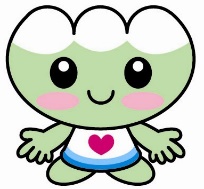 E-mail　 y.ohta@hakusanshi-syakyo.jp